                                                      Главный инженер                                            Е.В. Шахов    Исп: Черткова О.Ю.Тел; 8(391) 221-33-72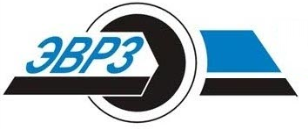 АКЦИОНЕРНОЕ ОБЩЕСТВО «КРАСНОЯРСКИЙ ЭЛЕКТРОВАГОНОРЕМОНТНЫЙ ЗАВОД»(АО «КрЭВРЗ»)Профсоюзов ул., 39, Красноярск, 660021Тел.: (391) 221-33-06,  факс: (391) 265-22-98e-mail: office@krevrz.ru, www.kr-evrz.ruОКПО 00465489, ОГРН 1072460002515ИНН 2460083169 / КПП 246750001                          №    _                    .на №                    от                  ___    .Сведения о выполнения мероприятий в период НМУ в период 24.04.17 – 26.04.17Министру природных ресурсови лесного комплексаКрасноярского краяфакс 249-38-53         249-36-73ПлощЦехИсточникИсточникМероприятияВеществоВеществоВыброс,  г/сВыброс,  г/сВыброс,  г/сПлощЦехкоднаименованиеМероприятиякодназваниебез меропр.с меропр.уменьшение12345678910I Режим (организационные мероприятия)I Режим (организационные мероприятия)I Режим (организационные мероприятия)I Режим (организационные мероприятия)I Режим (организационные мероприятия)I Режим (организационные мероприятия)I Режим (организационные мероприятия)I Режим (организационные мероприятия)I Режим (организационные мероприятия)I Режим (организационные мероприятия)110033Заточной станокСнижение времени единичной операциив 3 раза123диЖелезо триоксид (Железа оксид) (в пересчете на железо)0,010,0089250,001170189Заточной станокСнижение времени единичной операциив 3 раза0,00030,0002550,000041120224Заточной станокСнижение времени единичной операциив 3 раза0,00050,000510,000091120225Заточной станокСнижение времени единичной операциив 3 раза0,00020,00017850,0000281120230Станок металообрабатывающийСнижение времени единичной операциив 3 раза0,00120,0011050,00018150105Токарный станокСнижение времени единичной операциив 3 раза146Медь оксид (Меди оксид) (в пересчете на медь)0,00020,000267750,00004170306ПечьСнижение нагрузки на 20%168Олово оксид (в пересчете на олово)0,00030,0000001770,000000031170306ПечьСнижение нагрузки на 20%184Свинец и его неорганические соединения (в пересчете на свинец)0,0000017710,0000017710,00000012170306ПечьСнижение нагрузки на 20%207Цинк оксид (в пересчете на цинк)0,00006250,0000531250,000009375150104Полировальный станокСнижение времени единичной операциив 3 раза228Хрома трехвалентные соединения (в пересчете на Cr3+)0,000140,0001190,000021160172Полировальный станокСнижение времени единичной операциив 3 раза0,0000280,00002380,0000042160173Полировальный станокСнижение времени единичной операциив 3 раза0,00010,0000850,000015170305Индукционная печьУсиление контроля за работой ПГОУ. 301Азота диоксид (Азот (IV) оксид)0,000005050,00000420,0000007196005ГаражПрекращение эксплуатации автомобилей на холостом ходу301Азота диоксид (Азот (IV) оксид)0,110,09400,01196005ГаражПрекращение эксплуатации автомобилей  на холостом ходу304Азот (II) оксид (Азота оксид)0,0170,0160,0026180203Труба котельнойУсиление контроля за работой ПГОУ. Контроль за режимом горения.Не проводить  очистку поверхности нагрева котла328Углерод (Сажа)3,052,600,42196005ГаражПрекращение эксплуатации автомобилей на холостом ходу328Углерод (Сажа)0,0150,0120,002196005ГаражПрекращение эксплуатации автомобилей на холостом ходу 330Сера диоксид (Ангидрид сернистый)0,0110,0090,001170305Индукционная печьУсиление контроля за работой ПГОУ337Углерод оксид0,000010,0000080,000001196005ГаражПрекращение эксплуатации автомобилей на холостом ходу0,240,200,03196005ГаражПрекращение работы автомобилей на холостом ходу2704Бензин (нефтяной, малосернистый) (в пересчете на углерод)0,010,0140,002196005ГаражПрекращение работы автомобилей на холостом ходу2732Керосин0,020,0220,004150117Пескоструйная камераУсиление контроля за работой ПГОУ2908Пыль неорганическая: 70-20% SiO20,010,0100,0019160146Пескоструйная камераУсиление контроля заработой ПГОУ0,0100,0090,001170304Переработка формУсиление контроля за работой ПГОУ0,0280,0240,004170305Индукционная печьУсиление контроля за работой ПГОУ0,000110,0000960,00001180203Труба котельнойУсиление контроля за работой ПГОУ. Контроль за режимом горения.Не проводить  очистку поверхности нагрева котла4,273,210,631130237РБУПрекращение разгрузочных работ0,0270,0230,00411130238Силос цементныйУсиление контроля за работой ПГОУ.Прекращение разгрузочных работ.0,0410,0350,0061130239Силос цементныйУсиление контроля за работой ПГОУ. Прекращение разгрузочных работ0,070,0590,010110060Обдувочная камераУсиление контроля за работой  ПГОУ2909Пыль неорганическая: до 20% SiO20,00020,00020,00004130074Дробеструйная камераУсиление контроля за работой ПГОУ0,580,500,08130078Дробеструйная камераУсиление контроля за работой ПГОУ0,740,,630,1150116Пост резкиСокращение времени единичной операции в 2 раза0,170,140,026150128Обдувочная камераУсиление контроля за работой ПГОУ0,030,020,004160145Дробеструйная камераусиление контроля за работой ПГОУ0,0020,0020,0002160178Дробеструйная камераУсиление контроля за работой ПГОУ0,020,0170,003170181Дробеструйная камераУсиление контроля за работой ПГОУ0,020,020,003170190Галтовочный барабанСнижение времени единичной операциив 3 раза0,100,080,01170191Дробеструйная камераУсиление контроля за работой ПГОУ0,30,00,3170306ПечьУсиление контроля за работой ПГОУ0,150,130,02180204Дробилка угляУсиление контроля за работой ПГОУ0,050,0500,01180205Дробилка угляУсиление контроля за работой ПГОУ0,140,1240,02180206Галерея углеподачиУсилени еконтроля за работой ПГОУ0,080,070,012180207Галерея углеподачиУсиление контроля за работой ПГОУ0,0860,0730,012150104Полировальный станокСнижение времени единичной операции в 2 раза2920Пыль меховая (шерстяная, пуховая)0,0020,0010,0003160172Полировальный станокСнижение времени единичной операции в 2 раза0,0010,0010,0001160173Полировальный станокСнижение времени единичной операции в 2 раза0,0040,0040,0007160174Полировальный станокСнижение времени единичной операции в 2 раза0,00230,00190,0003160175Камера напыления полимераУсиление контроля за работой ПГОУ2923Лакрис 25 т0,,0000050,0000040,0000007110033Заточной станокСнижение времени единичной операции в 2 раза2930Пыль абразивная (Корунд белый, Монокорунд)0,0060,0,0050,0009170189Заточной станокСнижение времени единичной операции в 2 раза0,00020,00010,000031120224Заточной станокСнижение времени единичной операции в 2 раза0,000040,000030,0000061120225Заточной станокСнижение времени единичной операции в 2 раза0,00010,00010,000011120230Станок металообрабатывающийСнижение времени единичной операции в 2 раза0,00080,00060,0001110052Пост изготовления и резкиУсиление контроля за работой ПГОУ2934Пыль аминопластов0,0060,0050,001110029Станки деревообрабатывающиеСнижение количества работающихстанков в 3 раза2936Пыль древесная0,40,30,06110216Станки деревообрабатывающиеСнижение количества работающихстанков в 3 раза0,30,30,05110217Станки деревообрабатывающиеСнижение количества работающихстанков в 3 раза0,10,090,01120064Станки деревообрабатывающиеСнижение количества работающихстанков в 3 раза0,060,050,009150116Пост резкиУсиление контроля за работой ПГОУ2952Пыль текстолита0,0090,0080,001150132Пост резкиУсиление контроля за работой ПГОУ0,00280,00220,0004150133Пост изотовления манжетовУсиление контроля за работой ПГОУ2976Пыль слюды ТУ-43-4-171-750,010,0080,001Эффективность по I режиму%:      14,850,0104820,0089090,0015723